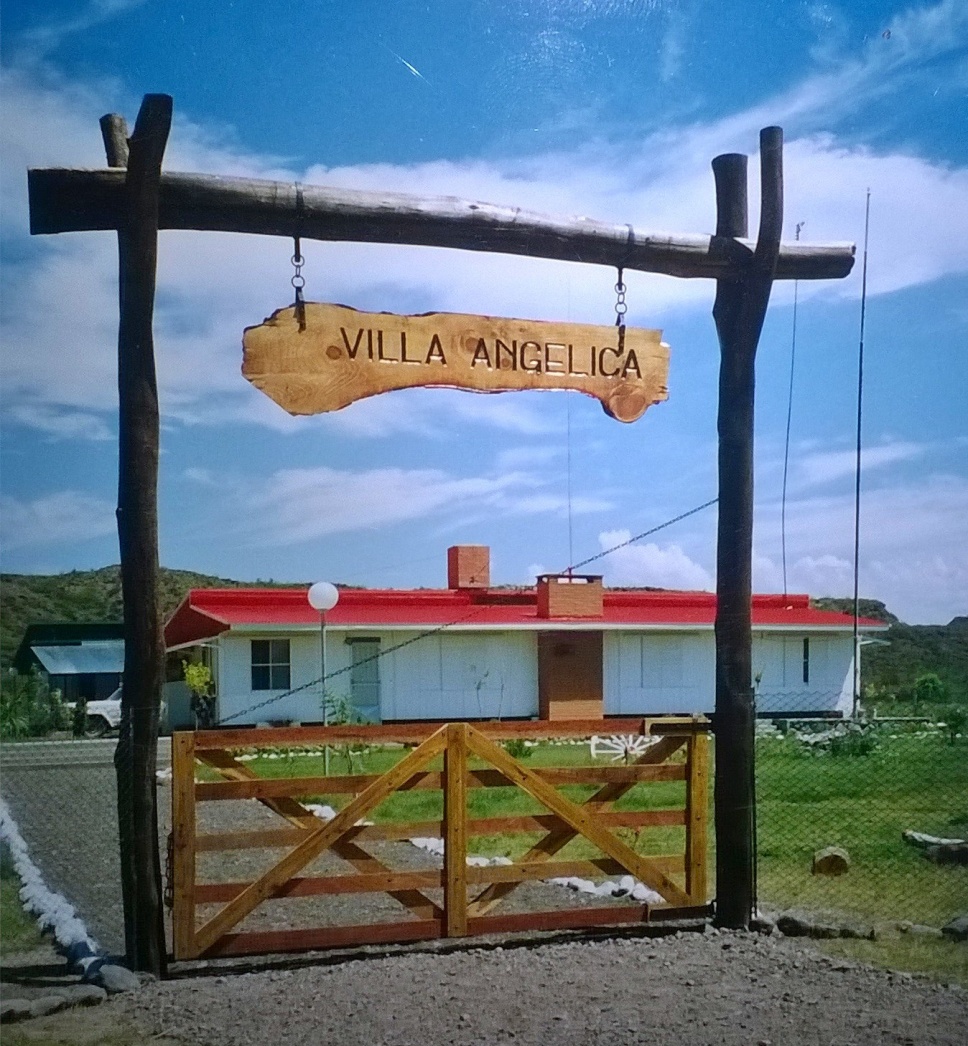 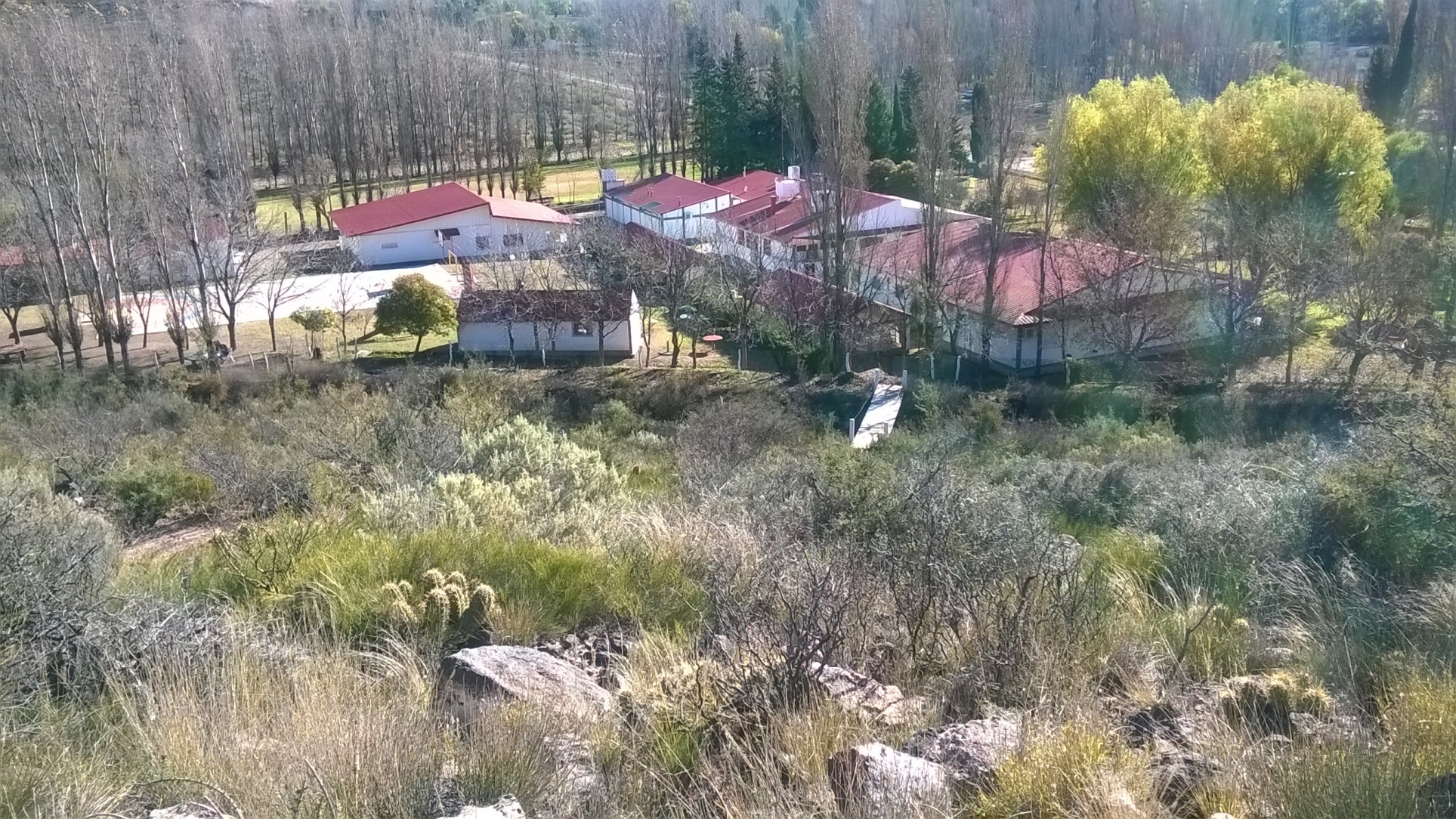 CARTELERAS ALUSIVAS, CONFECCIONADAS ENTRE TODOS(ESTÁN EN LAS PAREDES DEL COMEDOR)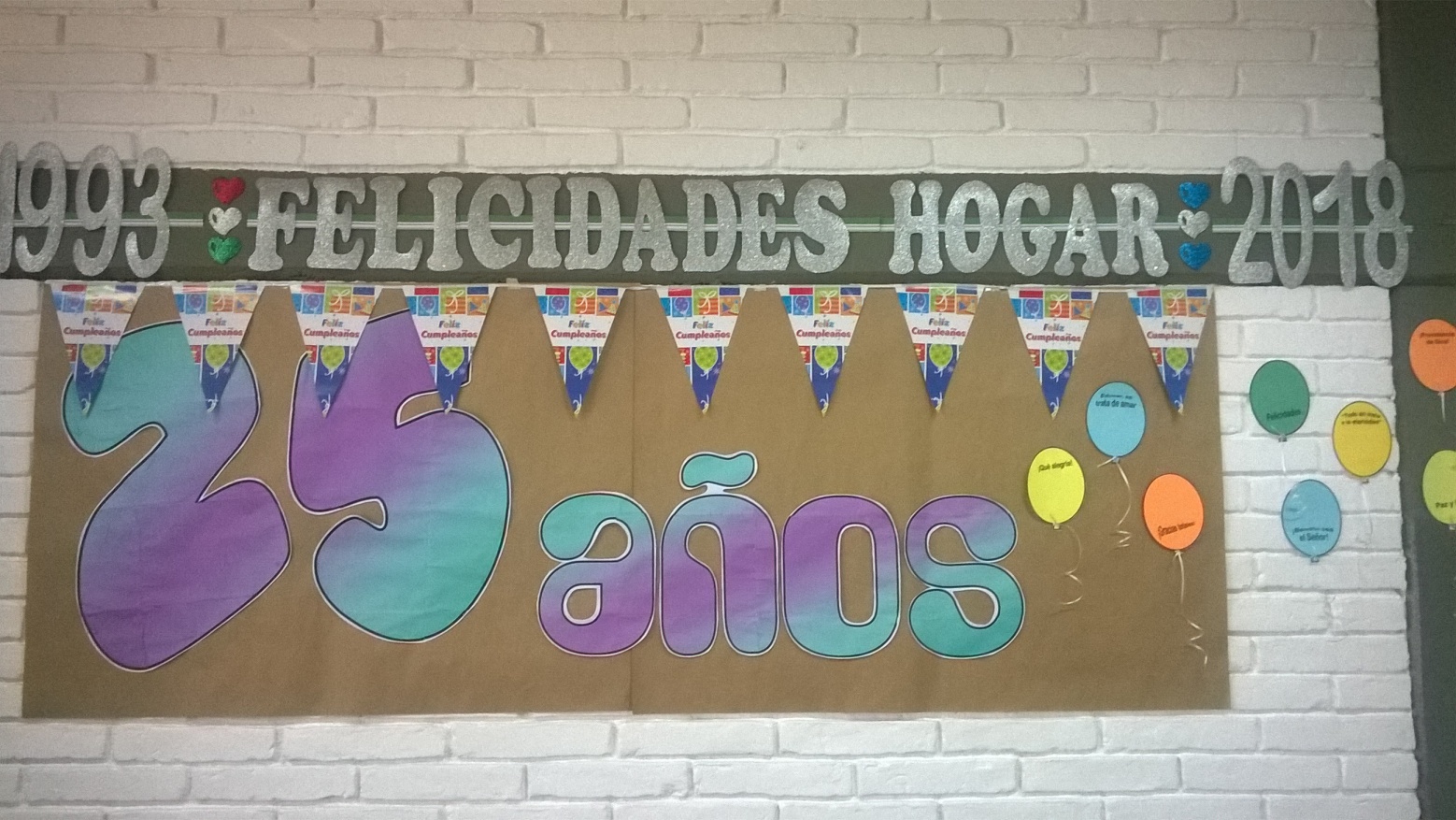 CARTELERA CON EL LEMA PARA LAS OBRAS EDUCATIVAS DE LA PROVINCIA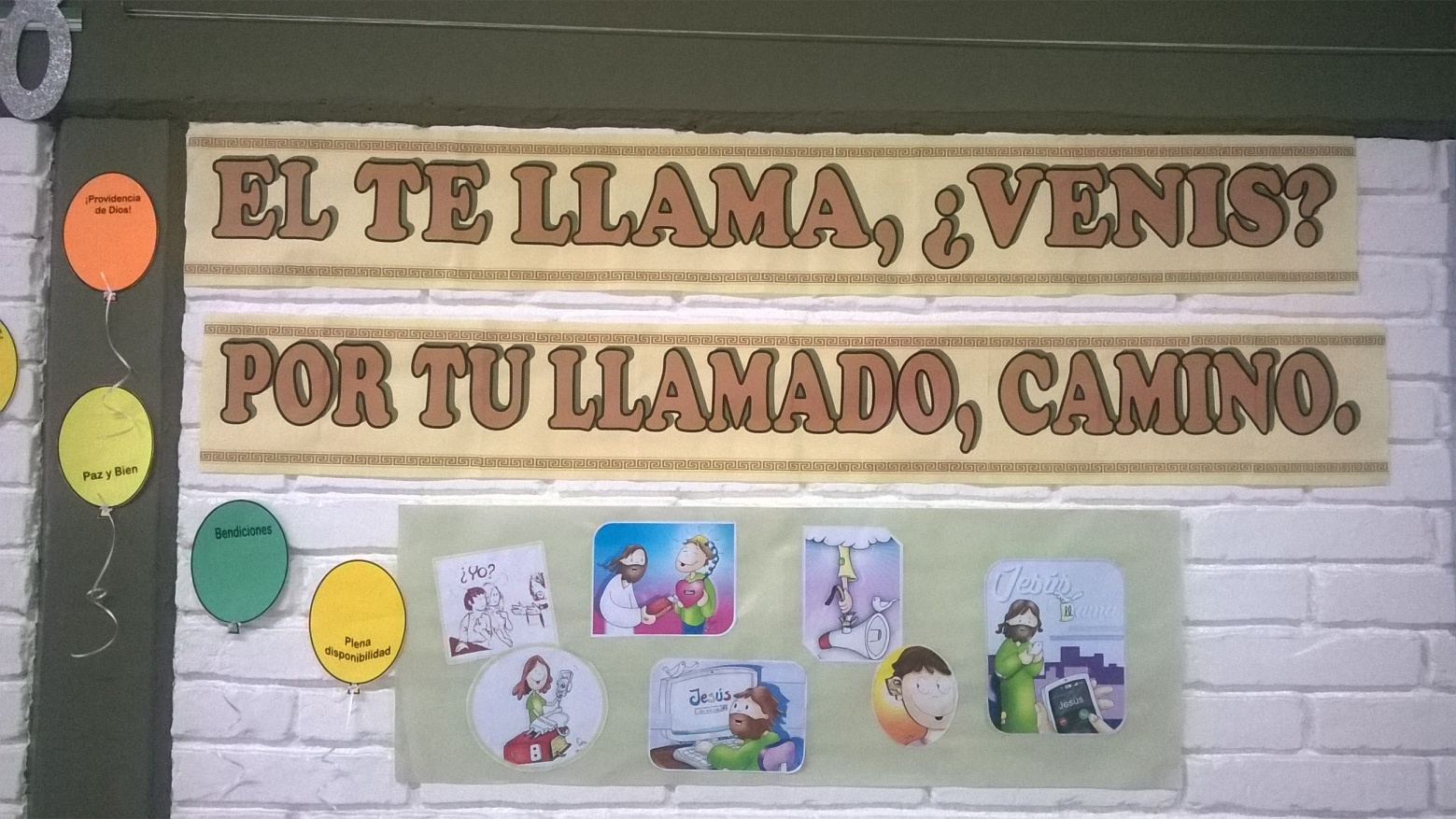 CARTELERA CON EL LEMA PROPIO DE LOS 25 AÑOS DEL HOGAR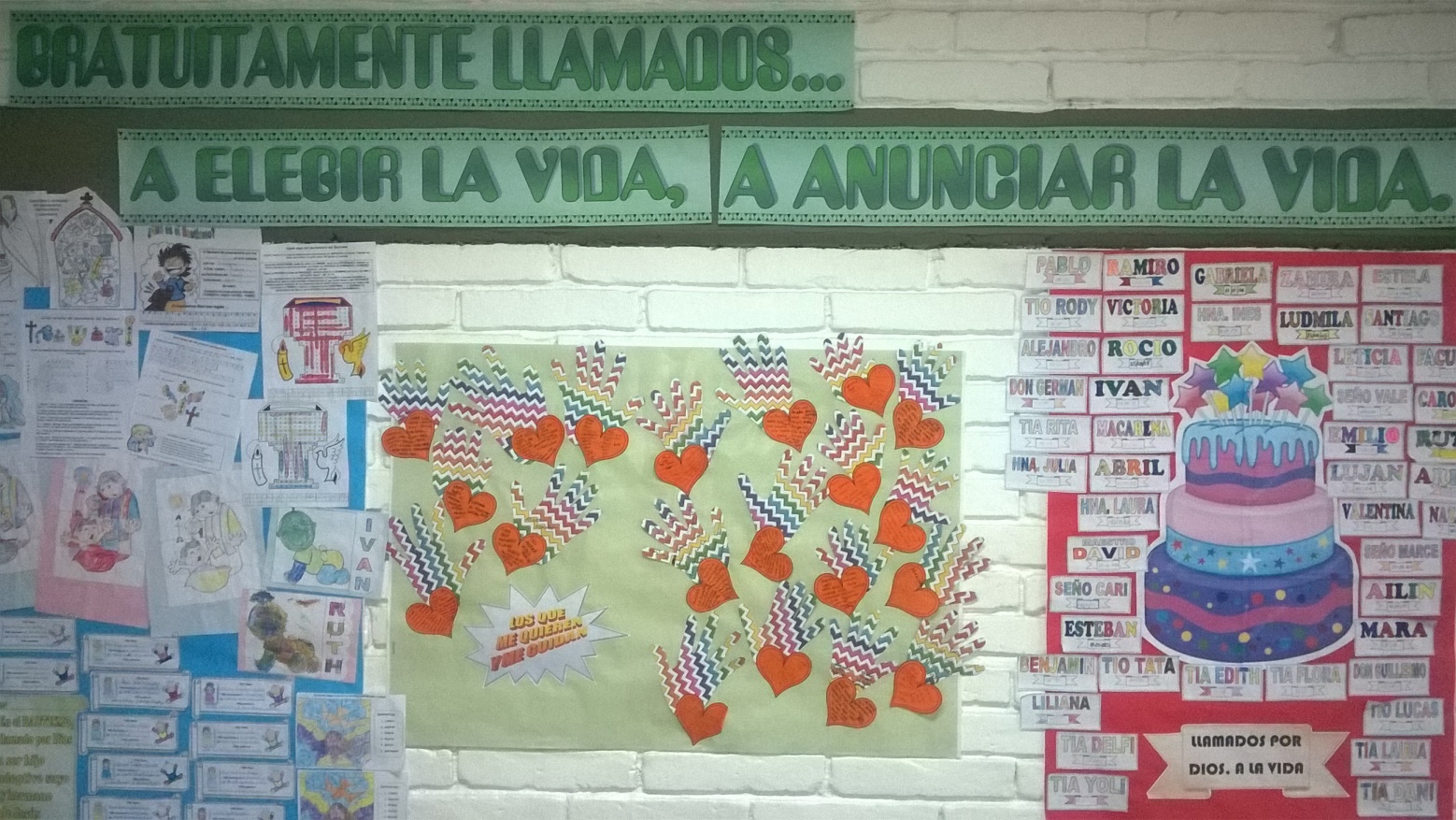 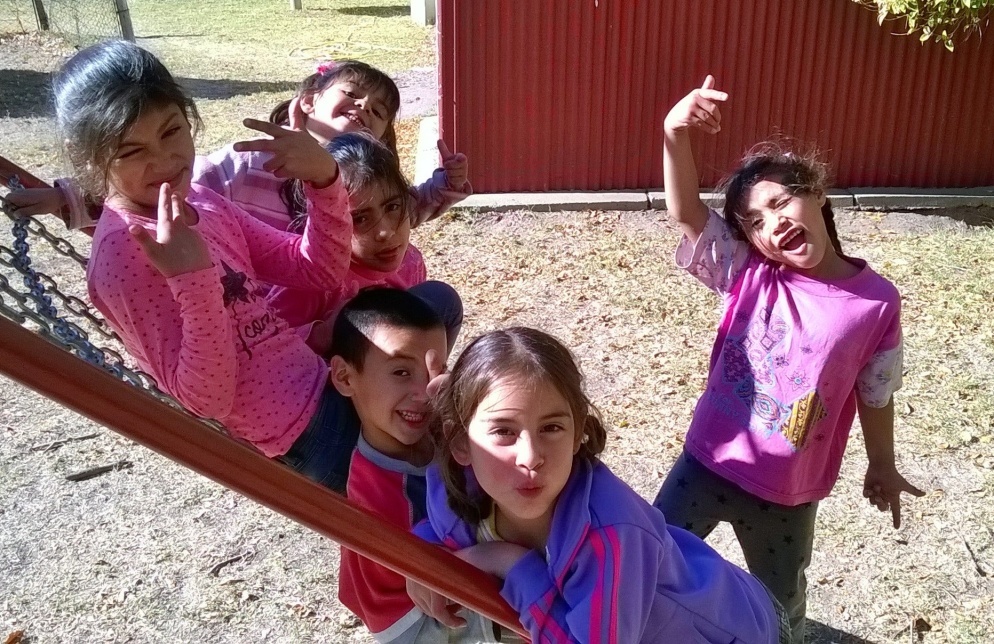 